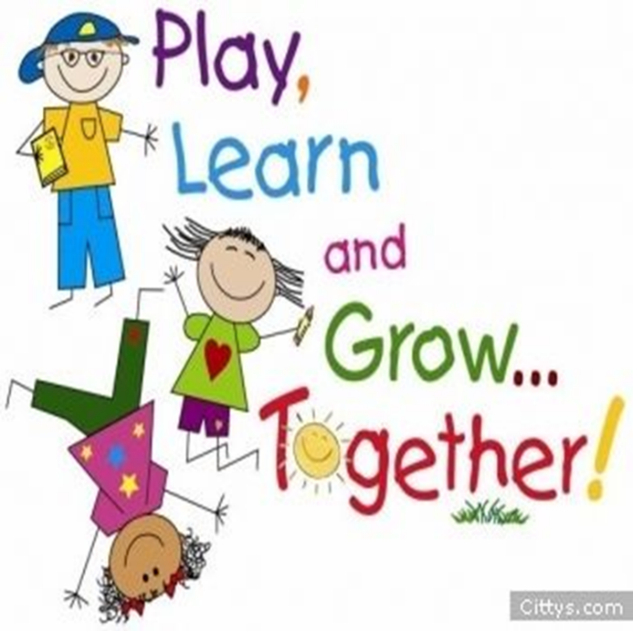 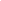 Hola padres ¡Oh, hemos tenido un excelente comienzo para nuestro año escolar 2020-2021! Nuestro aprendizaje virtual está en funcionamiento con una asistencia increíble y un arduo trabajo de sus estudiantes. Esperamos que esté notando la forma en que sus estudiantes están trabajando para dominar nuevas habilidades informáticas.Continúe ayudando a construir una rutina de aprendizaje a distancia para su hijo / hija todos los días recordando estos pasos.  Asegúrese de que su hijo revise su Google Classroom todos los días.Asegúrese de que su hijo esté completando todas las tareas requeridas y entregándolas a su maestro.Anime a su hijo a que se comunique con su maestro si tiene preguntas o inquietudes o si necesita ayuda adicional.Le agradecemos su paciencia mientras todos navegamos por este nuevo camino.Sra. Bates, Sra. Helfrich, Sra. Orr, Sra. YazdaniObjetivos de aprendizaje de septiembre / octubreArtes del lenguaje:   Los lectores exploran qué tipo de libros les gustan más.   Los lectores buscan una (s) parte (s) de palabras (dos o más letras) que conocen para resolver una palabra desconocida.   Los escritores siempre están pensando en ideas para nuevos libros.                                                Los escritores escriben con la mejor ortografía que pueden y continúan. Matemáticas:   Los matemáticos reconocen y usan las relaciones entre la suma y la resta para resolver problemas prácticos de un solo paso, con números enteros hasta 20.                                    Los matemáticos identifican, describen, crean, extienden y transfieren patrones que se encuentran en objetos, imágenes y números.                                                                                    Los matemáticos leen, escriben e identifican el lugar y el valor de en un número de dos dígitos, con y sin modelos.Enlaces Útiles:   Comidas para llevar                                              Recursos adicionales de aprendizaje a distancia